WILDCAT CHEER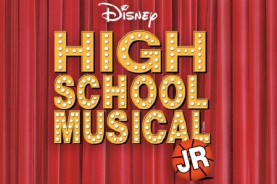 Drum Major 	C'mon, Wildcats!ALL	Wildcats, sing a-long. Yeah you really got it goin on
Wildcats in the house, Everybody say it now.
Wildcats everywhere, Wave your hands up in the air.
That's the way we do it, Let's get to it,
Time to show the world.Chad 		Yo, doggie! Troy my hoops boy!Troy 		Hey, Chad. Dudes...Happy New Year!Chad 	Oh yes, my brothers, it will be a Happy Wildcat New Year, because this Friday we play the league championship game, with you, Mr. Troy Bolton, leading us to infinity and beyond!Jocks 		Hallelujah!ALL	Wildcats, sing a-long. Yeah you really got it goin on
Wildcats in the house, Everybody say it now.Zeke 		Hi Troy.Troy		Hi Sharpay.ALL	Wildcats everywhere, Wave your hands up in the air.
That's the way we do it, Let's get to it. C'mon, everyone! Start of Something NewTROY		Living in my own world, didn't understandThat anything can happen, when you take a chanceGABRIELLA	I never believed in what I couldn't seeI never opened my heart to all the possibilities, oh,BOTH		I know that something has changedNever felt this way and right here, tonightThis could be the start of something newIt feels so right to be here with you, ohAnd now, looking in your eyesI feel in my heart  the start of something newALL		10,9,8,7, Troy		Hurry, put in your phone number, I’ll do it too.Gabriella	I had such a great time with you-Troy 		Me tooAll		6,5,4,3,2,1 Happy new year!Troy		It was awesome!Gabriella	It was like a dreamTroy		I made a new year’s resolution to call and ask her out!GROUP 1	This year I know it’s gonna happen for me!GROUP 2	I didn’t know before but now it’s easy to seeGROUP 1	Oh it’s easy to see!ALL		It’s the start of something newIt feels so right to be here with you, ohAnd now, I can reach the skiesI feel in my heart that it’s the start of something newIt feels so right to be here with you, ohAnd now I finally realize I feel in my heart the start of something new!Get'cha Head In The GameTROY		Coach said to fake right and break leftWatch out for the pick and keep an eye on defenceGotta run the give and go, take the ball to the holeBut don't be afraid to shoot the outside JUh, just keep ya head in the gameALL		Uh, just keep ya head in the gameTROY		And don't be afraid to shoot the outside JALL		Uh, just keep ya head in the gameTROY		You gotta get'cha, get'cha head in the gameALL		We gotta get-a, get-a, get-a, get ahead in the gameTROY		You gotta get'cha, get'cha head in the gameALL		We gotta get-a, get-a, get-a, get ahead in the game Woo!TROY		Let's make sure that we get the reboundCause when we get it the crowd will go wildA second chance, gotta grab it and goMaybe this time we'll hit the right notesWait a minute - not the time and placeWait a minute - get my head in the gameWait a minute - get my head in the gameWait a minute (get'cha head in the game)Wait a minuteTROY		I gotta get my, get my head in the gameALL		You gotta get'cha, get'cha, get'cha, get'cha head in the gameTROY		I gotta get my, get my head in the gameALL		You gotta get'cha, get'cha, get'cha, get'cha head in the gameTROY		Why am I feeling so wrong?My head's in the gameBut my heart's in the songShe makes this feel so rightTroy		Should I go for it? I better shake this, yikes!ALL		Ball up! Boo-yah! Boo-yah!		Now we go the swerve on, now break.		Make the pass, clean the glass		Take anther swipe from the charity stripe.		Make the slam dunk, get the inside, outside		Dunk-a-delic! Dunk-a-delic!		Keep your head, don’t forget		And Troy, boy, Troy be cutttin’ the net.TROY		You gotta get'cha, get'cha, get'cha, get'cha head in the gameALL		You gotta get'cha, get'cha, get'cha, get'cha head in the gameTROY		You gotta get'cha, get'cha, get'cha, get'cha head in the gameALL		You gotta get'cha, get'cha, get'cha, get'cha head in the gameTROY, G1	Get’cha head in the gameG2		Woh! ALL 		Get’cha head in the game! Auditions

ALL		I believe in dreaming, shooting for the stars!Baby to be number one, you've got to raise the bar
A-kickin' and a-scratchin', grinding out my best
Anything it takes to climb the ladder of success!Ms. Darbus	Next!
JAMES 		It's hard to believe that I couldn't see you were always there beside me!Ms. Darbus 	Such improvement from last year, James. Now, don't be shy... Who's next?SUSAN 		It's hard to believe that I couldn't see you were always there beside me!
Ms. Darbus 	That's lovely, Susan. Such emotion, such... uhm... joie de vivre! Next!GROUP 1	Work our tails off every day---------GROUP 2	Work our tails off every day---------GROUP 1	We've got to bump the ALL	competition, blow them all away!Ms. Darbus 	Next!
CATHY		Thought I was alone with no one to hold but you were always there beside me!
Ms. Darbus  	What an innovative choice of tempo! Next!
CYNDRA		This feeling's like no other -
Ms. Darbus 	Brava!
CYNDRA		I want you to know!Ms. Darbus	Next!
GROUP 1	Work our tails off every day---------GROUP 2	Work our tails off every day---------GROUP 1	We've got to bump the ALL	competition, blow them all away!We're gonna bop bop bop, bop to the top.
Wipe away your inhibitions. Jump and hop,hop 'till you drop. And start again!
Bop bop bop, straight to the top!Going for the glory!We'll keep stepping up and we just won't stop 'till we reach the top!
Bop to the top!Stick To The Status QuoZEKE		You can bet there's nothing but net when I am in a zone and on a rollBut I've got a confession, my own secret obsession and it's making me lose controlALL		Everybody gather 'roundZeke		Scones, strudel, even apple pandowyALL		Not another soundZeke		I dream of making the perfect crême brûlée!CLIQUES		No, no, no, no...	No, no, no stick to the stuff you knowIf you want to be cool, follow one simple ruleDon't mess with the flow, no no, stick to the status quoMARTHA COX	Look at me and what do you seeBRAINIACS	Intelligence beyond compareMARTHA COX	But inside I am stirring, something strange is occurring. It's a secret I need to shareALL		Open up, dig way down deepMartha Cox	Hip hop is my passion! I love to pop and lock and jam and break!Kratnoff		Is that even legal?CLIQUES		Not another peepMartha		It's just dancing. And the truth is, sometimes I think it's even cooler than homeworkTROY+GAB	No, no, no, no...CLIQUES		No, no, noTROY +GAB	Don’t’ stick to the stuff you know If you wanna go far, got to reach for your starJust follow your dreams and go! don’t stick to the status quoTROY/GAB/REBELS	No, no, no, no... don’t’ stick to the stuff you knowNo, you gotta be true to the thing that you do No, don’t be afraid to showYou won’t stick to the status--------------------- quo!CLIQUES					Stick to the status quo!SHARPAY	This is not what I want. This is not what I plannedAnd I just gotta say, I do not understand Something is reallyCLIQUES/REBELS		   Something is changingRYAN				            Something's not rightSHARPAY					                 really wrongCLIQUES/REBELS					         Something is happeningSHARPAY/RYAN/ CLIQUES		And we gotta get things Back where they belongREBELS				               Finally belong we can do itCLIQUES		Stick with what you know!Matha Cox	Hip Hip Hooray!SHARPAY	They have got to goREBELS		We can do it!Zeke		Crème Brulee!SHARPAY	Everybody quiet!Gabriella	It’s just a callback. I mean, is Sharpay really mad?Taylor		Let’s put it this way: No one has beaten out Sharpay for a musical since we were kids.Zeke		Troy, because of you, I’m finally going to give Sharpay a token of my love. Look!Troy		I don’t know that this is the best time to give Sharpay a cake.ALL		No X 24CLIQUES		No! No, no, noREBELS		No, No, No!CLIQUES		Stick to the stuff you knowREBELS		Follow your dream and go go go!CLIQUES		It is better by far to keep things as they are don’t mess with the flow oh noREBELS		Gotta live, gotta growCLIQUES		Stick to the staus quo! REBELS		Don’t stick to the status quo!     X3ALL		Quo, Quo, QuoCounting on YouCHAD		There's a choice that you have to make
TAYLOR		And it's pretty plain to seeZEKE		You're either out or in
MARTHA COX	You either lose or winALL		Are you gonna turn your back on history?
TAYLOR		On the legend that you’re a part ofCHAD		On the job that you were born to do?ALL	Don't let us down	, you gotta come through
'Cause we're counting on, counting on, counting on youGabriella	 What History?Troy	 What legend?Chad	 "Spider" Bill NatrineTaylor	 Harriet TubmanZeke	 Sam "Slamma-Jamma" NetletterMartha Cox	 Madame CurieJason	 "Thunderclap" Hap HaddonKratnoff	 Eleanor RooseveltChad	 Do you think these Wildcat legends won championships by worrying about some brainiac chick or auditioning for musicals?Taylor	 Do you think these paragons of education and accomplishments concerned themselves with jocks or auditioning for musicals?All	 I don't think so!JOCKS	Check out the champions who came before. Hail the hero that you could beBRAINIACS	And put away that dream, ‘cause there's no "I" in "TEAM"ALL	And the sacrifice is worth it,  we all agreeJOCKS	You just have to keep your focusBRAINIACS	Forget about "you-know-who"ALL	Don't let us down, you gotta come through
'Cause we're counting on, counting on, counting on youTroy		That's my dad!Gabriella	That's Troy!Chad	Heartbreak Bolton. Missed the last basket of the 1981 Championships. Do it for him, Troy. Give him the championship he always dreamed of.Taylor	 Heartbreak Bolton. Another lost-cause, bonehead jock. But you...you're the future of civilization.ALL	Now the pressure is way up high, which way are you gonna go?
You gonna sing a song or are you gonna be strong
Trade your fantasies in for the thing you know
The destiny you've been handed, the only thing that you can do?Don't let us down, you gotta come through
'Cause we're counting on
Counting on, counting on youTroy	If you guys don’t know that I’ll put one hundred and ten percent into that game, then you don’t know me…at all!ALL	Yeah we're counting on youGabriella	I thought you were my friends-win together, lose together.ALL	We're counting on youTroy	I’m for the team. I’ve always been for the team.ALL	So don't let us downGabriella	What about what matters for me?ALL	You gotta come throughTroy	What do you want from me?ALL	We're counting on, counting on, counting on, counting on...Troy/ Gab	Arghh!We're All In This TogetherCHAD		Yesterday we were on our own road and didn’t really knowALL		uh-uh, uh-uh, uh-uhTAYLOR		that each of us brings something to the table to help each other growALL		ohZEKE		Now’s the chance to take a new directionKELSI		To see though other eyesALL		To see through other eyes!MARTHA COX	To make a choiceCHAD		To make a new connectionALL		Oo!TAYLOR		To win a bigger prizeALL		We're all in this togetherOnce we know, that we are, we're all stars and we see thatWe're all in this togetherAnd it shows, when we stand hand in handMake our dreams come trueJOCKS		We're all here (yeah)And speaking out in one voiceWe're going to rock the house (rock the house)BRAINIACS	oo-wah, oo-wah The party's on now, everybody make some noiseCome on, scream and shoutJOCKS		Hey! Hey! Hey!TAYLOR/CHAD	We've arrived because we stuck together		We make each other strongJOCKS		We’re not the sameBRAINIACS	We’re different in a good wayALL		Together’ where we belong!ALL		We're all in this together When we reach, we can fly	Know inside we can make itWe're all in this together Once we see, there's a chanceThat we have and we take itTogether, together, together everyoneTogether, together, c’mon let’ have some funTogether, we’re there for each other ev’ry timeTogether, together, c’mon let’s do, c’mon lets doC’mon let’s do, do this right!Bop to the topSHARPAY	I believe in dreaming, shooting for the starsRYAN		Baby, to be number one, you’ve got to raise the bar!Moderator	Question number 17: valences and chemical bonding.Taylor		You can do these in your sleep, Gabriella!Moderator	No coaching from the sidelines, Ms McKessie!Jack Scott	And Bolton grabs the rebound!SHARPAY/RYAN	Work our tails off everydayCoach Bolton	Take the shot, Bolton, take the shot!SHARPAY/RYAN	We gotta bump the competition, blow them all away!JOCKS		Yeah! BRAINIACS	Yeah!SHARPAY	Yeah, we’re gonnaSHAR/BRAINS	Bop bop bop, bop to the topRYAN/JOCKS	Slip and slide and ride that rhythmSHAR/BRAINS	Jump and pop, ‘til we dropALL		And start againModerator	Question number 72: Isotopes. You have two minutes remaining!Taylor		You can do it, Gabriella. Focus!Moderator	I warned you once, Ms McKessie.ALL		Do the bop bop bop to the top		Don’t every stop! Bop to the top!BRAINIACS	Yeah!JOCKS		Yeah!SHARPAY/RYAN	Shake some booty and turn aroundRYAN		And around, and around and aroundSHARPAY/RYAN	Flash a smile in their directionSHARPAY	Show some muscleRYAN		Do the hustleCoach Bolton	Way to hustle, guys! Danforth, out. Baylor, you’re uo.Moderator	You have thirty seconds remaining to finish the equation.ALL		Bop bop bop, bop to the top		Wipe away your inhibitions		Stomp stomp stopm, do the romp and strut your stuff		Bop bop bop, straight to the top, going for the glory		We’ll keep stepping up and we just won’t stop, ooModerator	The winner is… Gabriella Montez! Team Wildcats take a two point lead!ALL		And we just won’t stop, ooJack Scott	Bolton’s in the lane..and he shoots… he scores! But the Wildcats are still down by two!ALL 		And we just won’t stop.Taylor		All right, Wildcats..let’s get this party started!ALL		Til we reach the top! Bop to the top!Breaking FreeTROY		We're soarin', flyingThere's not a star in heaven that we can't reachGABRIELLA	If we're tryin', so we're breakin' freeTROY		You know the world can see usIn a way that's different than who we areGABRIELLA	Creating space between us, 'til we're separate heartsBOTH		But your faith, it gives me strengthStrength to believeTROY		We're breakin' freeALL		soarin', flyin'There's not a star in heaven that we can't reachIf we're tryin', yeah, we're breakin' freeTROY/GAB	Oh, we're breakin' free!ALL		Runnin', climbin'	To get to the place to be all that we can beNow's the time so we're breakin' freeJOCKS		More than you, more than meBRAINIACS	Not a want, but a needALL		all of us breakin’ freeMs Darbus	Troy, Gabriella, you’ve got the parts!Troy		I’m sorry coach..Coach Bolton	No, son, I’m sorry. You were fantastic!Troy		I was?Coach Bolton	I’ve been so busy focusing on what I want for you, maybe I’ve missed what you want for yourself. You can be anything you want, don’t let anyone ever stop you. Okay, Troy?Troy		Okay.. Dad. Now let’s go win that championship!ALL		You know the world can see usIn a way that's different than who we are		Now is the time to free us		To touch the sky, to reach for the highest star!We’re all in this together, repriseALL		Hey! Hey! Hey! Ho! All right, here we go	Together, together, together everyone
Together, together, come on lets have some fun
Together, were there for each other every time
Together together come on lets do this rightTROY	Here and now its time for celebration
I finally figured it out ALL	yeah yeahTROY	That all our dreams have no limitations
That's what its all aboutALL		C’mon now!GABRIELLA	Everyone is special in their own way
We make each other strong ALL	We make each other strongGABRIELLA	We’re not the sameALL	Were different in a good wayTROY/GAB	Together's where we belongALL	We're all in this together
Once we know that we are we're all stars and we see that
We're all in this together
And it shows when we stand hand in hand
Make our dreams come true	We're all in this togetherWhen we reach we can fly
Know inside we can make it
We're all in this together
Once we see theres a chance that we have and we take it
Wild cats everywhere
Wave your hands up in the air
That's the way we do it, let's get to it
C’mon everyone!MegamixSOLO 1		Living in my own world
SOLO 2		Didn't understand
SOLO 3		That anything can happen
SOLO 4		When you take a chance
DUET 1		I never believed in
DUET 2		What I couldn't see
TRIO 1		I never opened my heart
TRIO 2		To all the possibilities
ALL		I Know this year that something has changedNever felt this way, I know It for real
This could be the start of something be
It feels so right to be here with you, oh
And now, I finally realise
I feel in my heart the start of something new, whoa
The start of something new, whoa
The start of something new, whoa
The start of somethingGROUP 2	This feeling's like no other
GROUP 1	I want you to know
ALL		I've never had someone that knows me like you do, the way you do		I’ve never had someone as good for me as you, no one like you		So lonely before I finally found what I’ve been looking for		Doot doo doo doo doot doo do do doot doo a-woh oh oh oh GROUP 1	No! No no noGROUP 2	No no noGROUP 1	Stick to the stuff you knowGROUP 2	Follow your dream and go do doGROUP 1	It is better by far to keep things as they are, don’t mess with the flow, oh ohGROUP 2	Gotta live, gotta growGROUP 1	Stick to the status quoGROUP 2	Don’t stick the status quoGROUP 1	Stick to the status quoGROUP 2	Don’t stick to the status quoGROUP 1	Stick to the status quo!GROUP 2	Don’t stick to the status quo!ALL		We’re gonna bop bop bop, bop to the top			Wipe away  your inhibitions		Jump and hop, hop til we drop and start again		Bop bop bop, straight to the top, going for the glory		We’ll keep stepping up and we just won’t stop		We’re all in this together		When we reach, we can fly, know inside we can make it		We’re all in this together		Once we see there’s a chance that we have and we take it		Together, together		Runnin’ climbin’ to get to that place to be all that we can be		Now’s the time so we’re breakin’ free		You know the world can see us		In a way that’s different from who we are		Now is the time to free us		To touch the sky, to reach for the highest star!